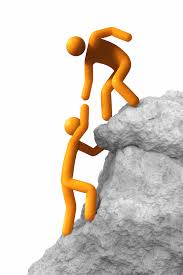 "You cannot lift 
another soul 
until you are 
standing on 
higher ground 
than he is."Harold B. Lee